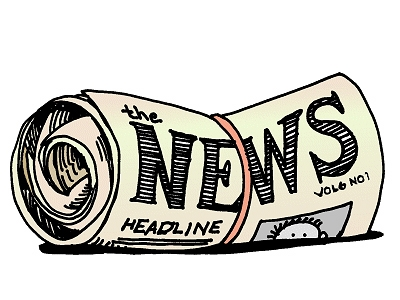 The TaskYou are going to read about the different sections of a newspaper.
Then, you are going to become reporters for one day. 
The class will divide into two groups: One group will create a newspaper about school, the other- about Passover. 
Each group will divide into pairs. Each pair will write a column. You will decide who writes what in your first staff-meeting. 
One of the students will be the editor. His job is to coordinate between the reporters, arrange the articles in a logical order and help you meet the dead-line. In addition, he will have to write an editorial.At the end of the process you will present your newspaper in class.Good luck!The ProcessStage One – Learn about the different Columns.Watch the following link about the different sections in a newspaper and fill out the chart. You can add other sections of your choice and use other sources as well.When you are finished show the chart to your teacher.Newspaper Columns – Chart OneStage Two – First Step for Creating a newspaper: Staff MeetingLet's start creating a newspaper.
Your first step is to divide the work. 
You have to decide who will be the editor and who will be the reporters.
Then, decide which pair of reporters writes each column, what  the focus of each column is, and what the deadlines are.
 Use the following chart to help you organize your work.Organizing Your Work – Chart TwoName of Editor: ______________________Stage Three –Writing the First DraftWrite your column. It should be about 50-60 words. Add pictures.Send your first draft for proofreading to the reporters next on the list (according to chart in Chart Two).Each pair of reporters: Read and comment on your friends' work.
Please check: content, spelling and grammar. 
You can introduce your changes in red color using Word. 
Return the work to the original writers for corrections.Stage Four – Get Acquainted with the PublisherYou are going to use Microsoft Publisher to design your newspaper. The following tutorial will show you how to use it.How to use Microsoft Publisher to create your own newspaperStage Five– Editing: Staff MeetingDecide how to arrange your newspaper. 
Your editor should have the final word.
You may add material to personalize your newspaper, such as jokes, birthdays, announcements, etc.
Decide who will present each section. A pupil may not present his own section. 
The editor will present the newspaper's subject and tell the class about the experience of making a newspaper. 
Organize your decisions in the following chart:Our Newspaper – Chart ThreeWe have decided to include the additional material:1._____________________________________________.2. ____________________________________________.Now, create your newspaper!Have fun!Stage Six – Uploading the Newspaper and Presenting in ClassUpload your Newspaper to the class forum. Present your newspaper in class. The editor will tell the class what the main subject of the newspaper is and about the experience of working on a newspaper. Each pair will present one of the sections according to your decisions in the last staff-meeting. ConclusionYou have now learned how to make a newspaper. We hope you have enjoyed the experience.As you see, a reporter's job is not easy at all, but it can be fun!Useful Linkshttp://www.dearmrsweb.com קישור למדור עצותhttp://www.nationalpost.com עיתון לדוגמהhttp://www.stuff.co.nz/nelson-mailhttp://www.stuff.co.nz/manawatu-standardhttp://www.stuff.co.nz/the-presshttp://www.popcornnews.webs.com/ קישור לעיתון נוערhttp://www.washingtonpost.com/wp-dyn/content/print/kidspost/index.htmlhttp://lib.cet.ac.il/pages/item.asp?item=2076&kwd=2315 (עברית)קישור מט"ח מהו עיתוןhttp://lib.cet.ac.il/pages/item.asp?item=2091&kwd=2315קישור מטח (עברית)http://lib.cet.ac.il/pages/item.asp?item=2086&kwd=2315קישור מטח בעברית (כתבה, מאמר)http://www.scribd.com/doc/7271173/Parts-of-the-Newspaper - parts of the newspaperhttp://www.youtube.com/watch?v=hgtrZ5_AZZc&feature=relatedסרטון על איך עושים עיתוןStage 1Stage 2Stage 3Stage 4Stage 5Stage 6Stage 7SectionWhat will you find thereExampleAdviceExpert's advice on different topicsA teenager asks the school councilor how to study best for tests when he is very busy.  SportsLifestylePoliticsOpinionNewsGossipFashionColumnNames of Reporters in ChargeContent of ArticleDeadlineEditorialNewsSportsAdviceBook / movie ReviewFashionGossipColumnNo.Title of ArticleNames of ReportersName of Presenter1.Editorial2.3.4.5.6.7.8. 